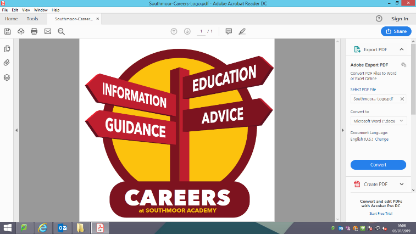 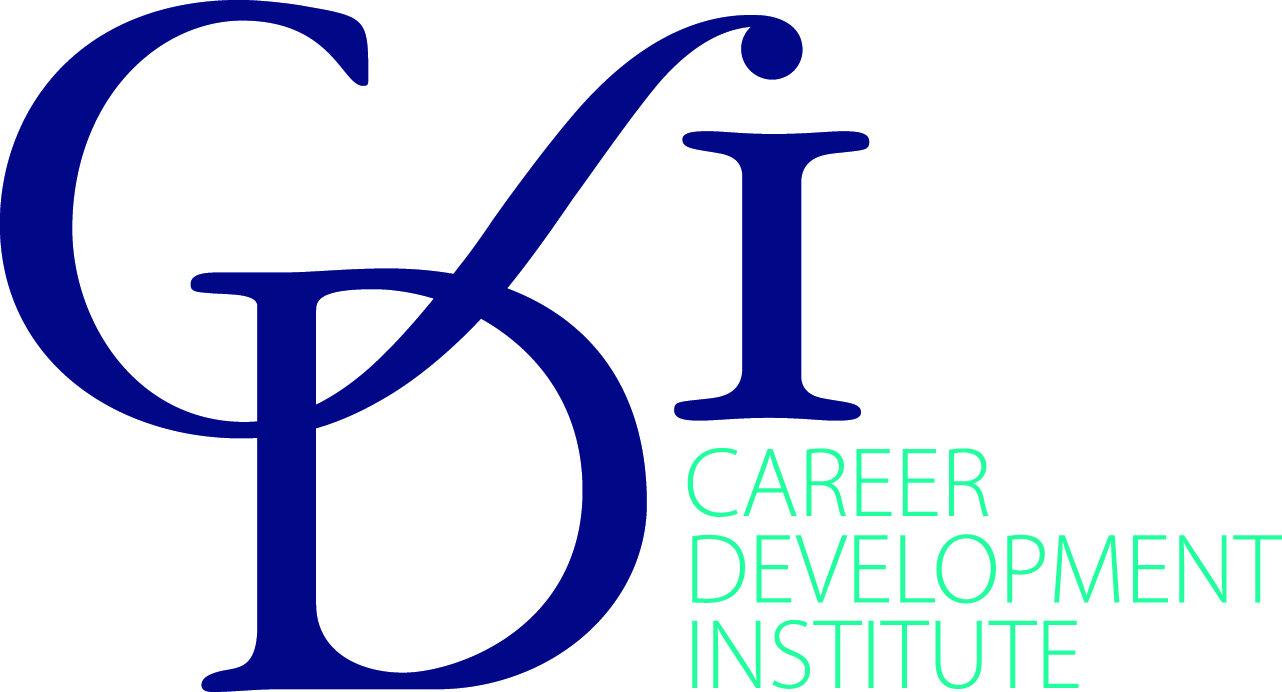 Curriculum area	Drama							 Subject Leader ___J Wilson_____________________	Date 01.05.20The framework presents learning outcome statements for pupils and students across seventeen important areas of careers, employability and enterprise learning. These statements show progression from Key Stage 2 through to post-16 education.Three core elements of Careers, Employability and Enterprise:Year groupHow does your subject contribute to the Careers, Employability and Enterprise curriculum?What are the activities used?Developing yourself through careers, employability and enterprise educationLearning about careers and the world of workDeveloping your career management, employability and enterprise skills7Display information about careersDevelopment of key skills required in theatre industryDevelopment of personal management/life skillsUse of real life concepts  Focus on key jobs in theatree.g. display boards in classrooms and performing arts blockse.g. Students are introduced to the key skills used by performers in a series of workshopse.g. Group planning, creating and evaluation and performing is central to work in dramae.g. students learn about design careers in theatre e.g. working as  puppeteer, including looking at job adverts1,2,3,4,5,610,11,12,158Display information about careersDevelopment of key skills required in theatre industryDevelopment of personal management/life skillsFocus on key jobs in theatreActivities that use real life concepts for study Financial capabilityExperience the theatre industry in actione.g. Display boards in classrooms and performing arts blockse.g. Students are introduced to more advanced skills used by performers in a series of workshopse.g. Group planning, creating and evaluation and performing is central to work in dramae.g. Students work to a real life brief and create working as a theatre company in various industry roles, including budgeting e.g. Students experience a live theatre performance and meet have questions with the cast and crew.1,2,3,4,5,610,11,12,159Display information about careersDevelopment of key skills required in theatre industryDevelopment of personal management/life skillsFocus on key jobs in theatreActivities that use real life concepts for study e.g. display boards in classrooms and performing arts blockse.g Students develop and improve their performance and creative skillse.g. Group planning, creating and evaluation and performing is central to all work in dramae.g. Students have a choice of industry linked roles s to explore in more detail e.g. performer, designer, journalist1,2,3,4,5,610,11,12,1510Develop knowledge of theatre roles and responsibilitiesDisplay information about careers using dramaKey skills required in theatre industryDevelopment of personal management/life skillsMasterclassesExperience the theatre industry in actione.g. Looking in detail at jobs within theatre and what each entails, examining case studies and job advertse.g Display boards in classrooms and performing arts blockse.g. Students focus on a specialism, e.g. performing, sound design, lighting designe.g. Group planning, creating and evaluation and performing is central to all work in dramae.g. practitioners from theatre companies deliver workshopse.g. Tour and talk at local theatre , Visits to see live performances1,2,3,4,5,610,11,12,1511Develop knowledge of theatre roles and responsibilitiesDisplay information about careers using dramaKey skills required in theatre industryDevelopment of personal management/life skillsMasterclassesExperience the theatre industry in actione.g. Looking in detail at jobs within theatre and what each entails, examining case studies and job advertse.g. Display boards in classrooms and performing arts blockse.g. Students focus on a specialism, e.g. performing, sound design, lighting designe.g. Group planning, creating and evaluation and performing is central to all work in dramae.g. Practitioners e.g. from theatre companies deliver workshopse.g. Visits to see live performances1,2,3,4,5,6,910,11,12,15,17Post 16Activities that use real life concepts for studylinks to higher education MasterclassesExperience the theatre industry e.g. Students work to a brief in the role of an industry specialiste.g. Visits to higher education establishmentse.g. Practitioners e.g. from theatre companies deliver workshops and form universitiese.g. Visits to see live performances, after show talks1,2,3,4,5,6,910,11,12,15,17Developing yourself through careers, employability and enterprise educationLearning about careers and the world of workDeveloping your career management and employability skillsSelf-awarenessSelf-determinationSelf-improvement as a learnerExploring careers and career developmentInvestigating work and working lifeUnderstanding business and industryInvestigating jobs and labour market information (LMI)Valuing equality, diversity and inclusionLearning about safe working practices and environmentsMaking the most of careers information, advice and guidancePreparing for employabilityShowing initiative and enterpriseDeveloping personal financial capabilityIdentifying choices and opportunitiesPlanning and decidingHandling applications and interviewsManaging changes and transitions